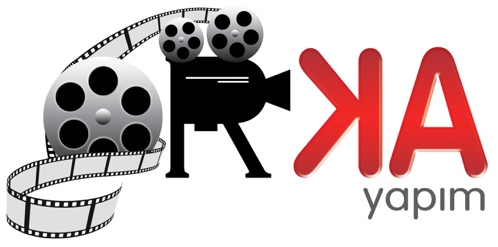 ORKA YAPIM SUNARNASIL YANİ?Gösterim Tarihi: 30 Aralık 2016Dağıtım: Pinema FilmYapım: Orka YapımYapımcı: Bahar ÖzerYönetmen: Ayhan ÖzenSenaryo: Aykut Elmas, Halil İbrahim Göker, Uğur Can AkgülGörüntü Yöneymeni: Ömer YılmazMüzik: Ender GündüzlüSanat Yönetmeni: Muzaffer TaştanKostüm Tasarım: Uğur Vural KıvırcıkKurgu: Oğuz ÇelikFacebook: http://facebook.com/nasiyanifilmInstagram: http://instagram.com/nasiyanifilmTwitter: http://twitter.com/nasiyanifilmFragman: https://www.youtube.com/watch?v=InpUv8rtH1MTeaser: https://www.youtube.com/watch?v=5xc2iUqvKPwYoutube: https://www.youtube.com/channel/UCFA480fQUhO21yK_fO8Y7rQPr Danışmanı: Meltem Göl HemmatiradOyuncular: Aykut Elmas, Halil İbrahim Göker, Uğur Can Akgül, Ferdi Sancar, Burak Kut, Yakup YavruDAVİNCİ’ NİN TORUNLARI TÜRK ÇIKTIDünyaca ünlü ressam Da Vinci’nin eseri “Mona Lisa” Türk bir aileye miras kaldı…27 Mayıs 2016 da vizyona çıkmaya hazırlanan “NASIL YANİ ?” sinemaseverleri etkileyici kadrosu ile güldürmeye hazırlanıyor.Filmde, Dedelerine Da Vinci’den miras kalan Mona Lisa tablosunu satıp zengin olmayı hayal eden Tahir (Aykut Elmas), Osman (Uğur Can Akgül) ve Taci (Halil İbrahim Göker) hayallerini biraz ertelemek zorunda kalır. Çünkü başları yıllardır bu eserin peşinde olan Mafya babası Köpek Diş Kemal (Burak Kut) ile belaya girer. Dede Seyfi (Ferdi Sancar) ise tüm bu kargaşanın içinde herkese müthiş bir oyun kurmaktadır.Filmin Senaryosu, sosyal medya fenomenleri ve kısa filmleri sayesinde en çok tıklanan ve takipçileri 10 milyonu aşan Aykut Elmas, Uğur Can Akgül, Halil İbrahim Göker’e ait. Yönetmen koltuğunda son zamanlarda komedi filmlerin vazgeçilmez ismi Ayhan Özen oturuyor.BASIN DANIŞMANI
Meltem GÖL HEMMATİRAD
Mail: glmeltem@gmail.comGSM : +90 532 705 41 74KARAKTER ANALİZİAYKUT ELMAS (TAHİR)28 yaşındadır, ailenin en büyüğüdür. Ailenin yükü babaları öldüğünden beri onun üzerindedir. Tahir, çözümcü, yönlendirici, ilkokul terk ve cahildir ama bunu pek çaktırmaz, daha doğrusu çaktırmadığını sanar. Ailede dedeyi tanıyan tek kişidir. HALİL İBRAHİM GÖKER (TACİ)22 yaşlarında, Samsun doğumlu, uçarı, kızlara düşkün, atarlı, zaman zaman korkak, lise terk bir mahalle serserisidir. Ailenin en küçüğüdür. Tahir'e sürekli atarlanmak ister ama onu bastıramaz, Osman'ın salaklıklarıyla alay eder. Zamanında kullandığı bir geçmişi olduğu Elmas başına beladır, Elmas sürekli onu belalı babasına söylemekle tehdit edip kendisiyle evlenmesini ister. UĞUR CAN AKGÜL (OSMAN)26 yaşında ailenin ortanca çocuğudur. Aşırı derecede saf olan Osman Su ve Su ürünleri mezunudur ve garsonluk yapmaktadır. Yaptığı salaklıklardan bazıları tabloyu ararken 3 kardeşe yardımcı olacak cinstedir. Taciyi kendinden salak sanıp sürekli olarak onu ezmeye çalışır ama bu konuda pek de başarılı sayılamaz.FERDİ SANCAR (SEYFİ DEDE)Alzaymır’a yakalanmış ve bu sebepten gel-gitler yaşar. Olayları birbirine karıştırabilmesi sebebiyle işleri daha da içinden çıkılmaz hale getirir. Bu üç kardeşin babasına zamanında bir miktar parasını çarçur ettiğiiçin hala öfkelidir. Bu öfkesini sık sık dile getirir.BURAK KUT (KÖPEK DİŞ KEMAL)Kendini psikopat olarak adlandıran alışılmışın biraz dışında bir mafyadır. Sanatsal yönü ağır basan gerek kılık kıyafetiyle gerekse peşine düştükleriyle bunu bize yansıtmayı başaran bir mafyadır. SERKAN ÖZTÜRK (ELYAS)Elyas 40 lı yaşlarında bir antikacıdır. Yerine göre ani çıkışları yerine göre de ani durulmaları vardır. Karşısındakilerin güç durumuna göre sesi ya çok fazla çıkar ya da oldukça kısık çıkar.YÜKSEL ÜNAL (BAKKAL NİZAMETTİN)Bir kız babası ve mahallenin bakkalıdır. Sert bir mizacı ve olaylara kendince zoraki de olsa bir çözümü vardır. Veresiye konusunda oldukça hassastır. Ancak biricik kızı Elmas için çok daha başka bir hassasiyeti vardır.